Смета на строительствоКанализационного сооружения и Питьевого колодца+Колодец = 10 колец.+Отстойная колонна септика = 4 кольца колодезных КС 15-9(Ф1500 мм., высота  900мм., объем 1,59 м3), расстояние от поверхности земли до края верхнего кольца 600мм., на дне плита днища ПН 15-1, на верхнем кольце крышка колодца с отверстием под люк полимерный. +Фильтрационная колонна септика = 3 кольца колодезных КС 10-8(Ф1000мм., высота 800мм., объем 0,628 м3).Цены на ЖБИ(кольца, плиты, крышки, люки)  http://dvorkirpich.ru/goods/kolca-dnizche-kolodca.htmlТрубы Ф110: https://volmax.ru/catalog/kanalizatsiya/naruzhnaya/truby_dlya_naruzhnoy_kanalizatsii/110_1/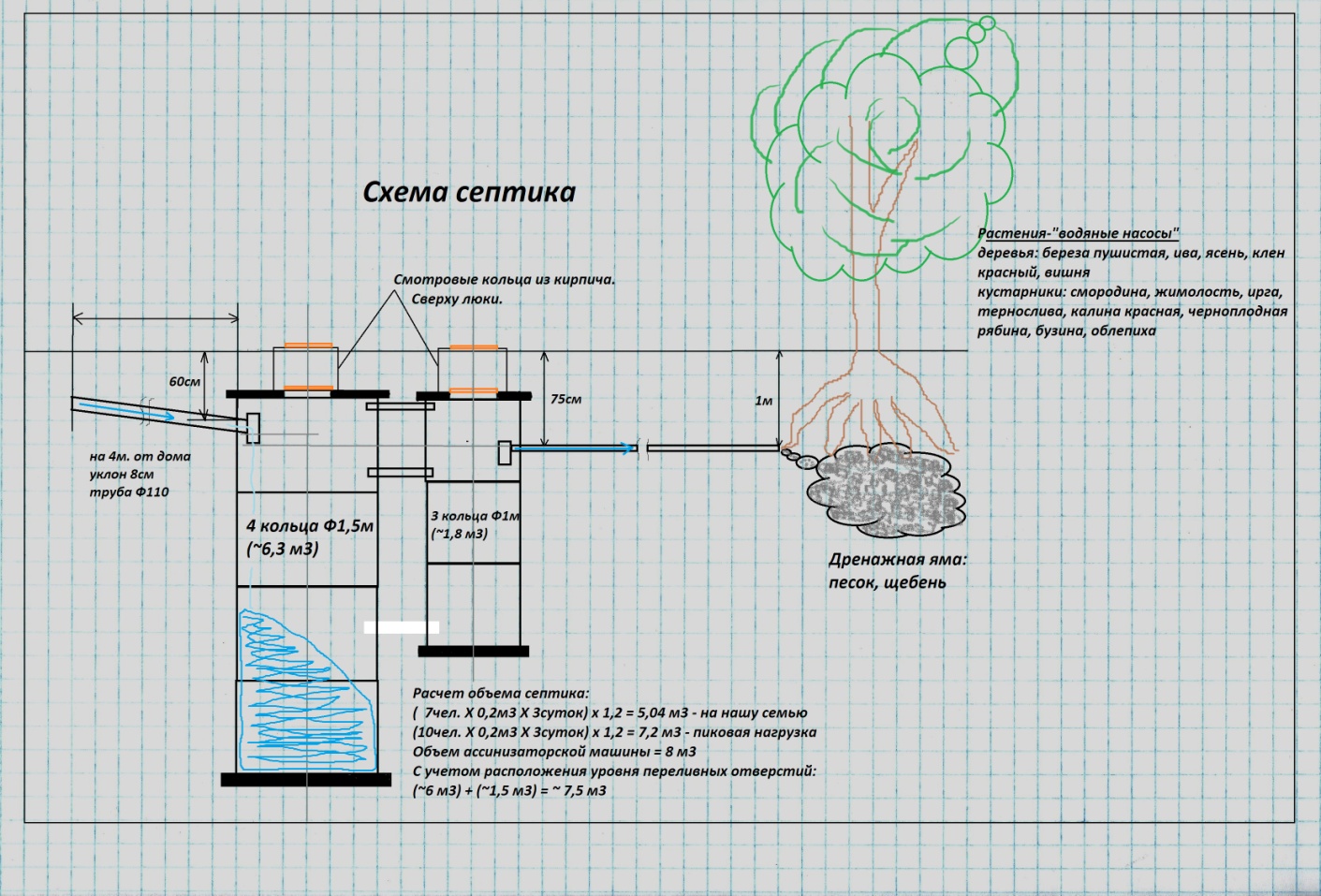 №НаименованиеКол-воСумма за ед.ИтогоМатериал:1Кольцо колодезное КС 10-8(⌀1000 мм./Н 800мм.)10+3150015000+45002Плита днища ПН 10-1(⌀1160 мм.)1150015003Крышка колодца ПП 10-1(⌀1160 мм.)2120024004Кольцо колодезное КС 15-9(⌀1500 мм./Н 900мм.)42800112005Плита днища ПН 15-1(⌀1680 мм.)1250025006Крышка колодца ПП 15-1(⌀1680 мм.)1220022007Люк полимерный5110055008Труба ⌀110 мм.20 п.м.30060009Щебень гравийный фракция 20-60мм.2 м31500300010Песок речной крупный5 м3500250056300Работы:1Копка кольца ⌀1000 мм.10+3250025000+75002Копка кольца ⌀1500 мм.43200128003Установка плит перекрытия350015004Переливное соединение350015005Копка траншеи6 м3100060006Доставка(ж/б, гравий, песок)32500750061800Итого:118 100 р.